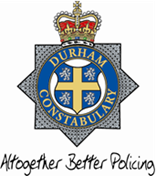 DURHAM CONSTABULARYREQUEST FOR INFORMATION – CHILDREN’S SERVICESRRPlease send the following completed form to the most appropriate of the following two email addresses, not both.Sending this form to the wrong department could lead to delays in processingORGuidance NotesThe Police cannot act on telephone calls. All requests for information should be submitted on this form by email.Requests for information should be made as soon as possible, providing a contact telephone number and a secure e-mail address. All results will be provided in the same way. NO results can be given over the telephone.We need to establish if this request is appropriate and proportionate and can only establish this if full details are given as to WHY you require this information.It is ESSENTIAL that all names are spelled correctly and that dates of birth and known addresses are provided.Information which we identify as already known to your department/team will not be resupplied.SECTION 1 – REQUESTOR DETAILSI confirm that the particulars set out within this application have been verified and I am satisfied that they are accurate.I confirm that this check is ineligible for an enhanced Disclosure Barring Service (DBS) application and that a direct police check is the most appropriate route.I confirm that the applicant(s) have, where possible, provided their consent to the police checks being performed and the information being disclosed directly to the requesting authority.THE INFORMATION TO BE PROVIDED TO YOU IS IN THE STRICTEST OF CONFIDENCE AND FOR THE PURPOSE FOR WHICH IT HAS BEEN REQUESTED. IT MUST NOT BE REVEALED TO THE APPLICANTS AND MUST NEVER BE SHOWN TO THE SUBJECT OR ANY OTHER PERSON NOT CONNECTED WITH YOUR DECISION MAKING PROCESS, WITHOUT THE WRITTEN CONSENT OF THE CHIEF CONSTABLE. THE INFORMATION MUST BE SECURELY HELD, USED ONLY FOR THE REQUIRED PURPOSE AND THEREAFTER DESTROYED.SECTION 2 – REASON FOR CHECKFailure to provide sufficient detail may lead to the application being rejected.SECTION 3 – DETAILS OF PERSON(S) TO BE CHECKEDFor Police use onlyFor Police use onlyDate ReceivedPolice RefPrevious RefTarget DateSocial WorkerDateRequesting AuthorityDurham County CouncilTeam Requiring DetailsRequester’s contact telephone number03000 Requester’s email addressHave the subjects consented to these checks?YesWhat statutory power is the request made under?Have any related applications been submitted in regard to this case, or do you anticipate further applications being made?If “YES” please provide full names and dates of birth of applicants.TO BE FULLY COMPLETED IN ALL CASESTO BE FULLY COMPLETED IN ALL CASESTO BE FULLY COMPLETED IN ALL CASESDetails of relevant child(ren)Details of relevant child(ren)Details of relevant child(ren)NameNameDate of BirthDetails of relevant adults – (if more than 2 relevant adults please provide details on a separate sheet) Details of relevant adults – (if more than 2 relevant adults please provide details on a separate sheet) Details of relevant adults – (if more than 2 relevant adults please provide details on a separate sheet) 1.     APPLICANT 11.     APPLICANT 11.     APPLICANT 1First Name(s)Surname / Last NamePrevious Name(s)Date of BirthPlace Of BirthRelationship to ChildCurrent AddressResident sincePrevious Address(s) -please include dates(A 5 year address history should be provided)2.     APPLICANT 22.     APPLICANT 22.     APPLICANT 2First Name(s)Surname / Last NamePrevious Name(s)Date of BirthPlace Of BirthRelationship to ChildCurrent  AddressResident sincePrevious Address(s) -please include dates(A 5 year address history should be provided)Results of check:(Police Only)